2018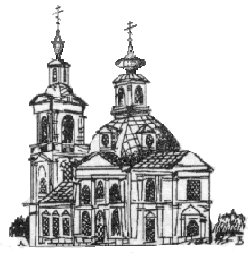 РАСПИСАНИЕ БОГОСЛУЖЕНИЙ ХРАМАКАЗАНСКОЙ ИКОНЫ БОЖИЕЙ МАТЕРИв ПУЧКОВООктябрьБлгв. кн. Игоря Черниговского и Киевского.Сщмч. Николая Искровского. Прп. Алексия Зосимовского 2 вт. –   7.30 – Утреня (славословие). Литургия                    авт.: 40 км - 7.10, м-н «В» - 7.20Блгв. кн. Олега Брянского. Мчч. и испп. Михаила кн. Черниговского и болярина его Феодора 3 ср. –   7.30 – Утреня (славословие) Литургия                     авт.: 40 км - 7.10, м-н «В» - 7.20Отдание Крестовоздвижения. Свт. Димитрия Ростовского. Ап. от 70-ти Кодрата 3 ср. – 18.00 – Вечерня. Утреня (полиелей)                        авт.: 40 км - 17.35, м-н «В» - 17.45 4 чт. –    9.00 – Литургия                                                        авт.: 40 км - 8.15; м-н «В» - 8.25Зачатие Крестителя Господня Иоанна. Свт. Иннокентия Московского 6 сб. –   7.30 – Утреня (славословие). Литургия                  авт.: 40 км - 7.10, м-н «В» - 7.20Неделя 19-я по ПятидесятницеПервомц. равноап. Феклы. Блгв. короля Владислава Сербского 6 сб. – 17.00 – Всенощное бдение                                       авт.: 40 км - 16.35, м-н «В» - 16.45 7 вс.  –    7.30 – Школьный храм – Литургия                         авт.:  - 6.45; м-н «В» - 6.55          –   9.30 – Литургия                                      авт.:  - 8.15, 8.45; м-н «В» - 8.25, 8. 55Прп. Сергия Радонежского 7 вс.  – 17.00 – Всенощное бдение                                   авт.: 40 км - 16.35, м-н «В» - 16.45 8 пн. –   9.00 – Литургия                                                      авт.: 40 км - 8.15; м-н «В» - 8.25Ап. и Ев. Иоанна Богослова. Свт. Тихона, патр. Московского 8 пн. – 18.00 – Всенощное бдение                                    авт.: 40 км - 17.35, м-н «В» - 17.45 9 вт.  –   9.00 – Литургия                                                     авт.: 40 км - 8.15; м-н «В» - 8.25Прп. Савватия Соловецкого. Сщмч. Петра Крутицкого 9 вт. – 18.00 – Вечерня. Утреня (полиелей)                        авт.: 40 км - 17.35, м-н «В» - 17.4510 ср. –  9.00 – Литургия                                                       авт.: 40 км - 8.15; м-н «В» - 8.25Прпп. Кирилла и Марии Радонежских. Блгв. кн. Вячеслава Чешского.Прп. Харитона Исповедника. 10 ср. – 18.00 – Вечерня. Утреня (полиелей)                      авт.: 40 км - 17.35, м-н «В» - 17.4511 чт. –    9.00 – Литургия                                                      авт.: 40 км - 8.15; м-н «В» - 8.25Сщмч. Григория, просветителя Армении. Свт. Михаила, первого митр. Киевского13 сб. –   7.30 – Утреня (славословие). Литургия                авт.: 40 км - 7.10, м-н «В» - 7.20Неделя 20-я по ПятидесятницеПокров Пресвятой Богородицы. Прп. Романа Сладкопевца13 сб. – 17.00 – Всенощное бдение (лития)                      авт.: 40 км - 16.35, м-н «В» - 16.4514 вс. –   7.30 – Школьный храм – Литургия                      авт.: 40 км - 6.45, м-н «В» - 6.55           –   9.30 – Литургия                                               авт.: 40 км - 8.15, 8.45; м-н «В» - 8.25, 8.55Сщмч. Киприана и мц. Иустины. Прав. воина Феодора Ушакова. Блж. Андрея Константинопольского. Блгв. кн. Анны Кашинской15 пн. –  7.30 – Утреня (славословие). Литургия                 авт.: 40 км - 7.10, м-н «В» - 7.20Свтт. Гурия Казанского и Варсонофия Тверского. Собор Казанских святых16 вт. – 18.00 – Вечерня. Утреня (полиелей)                     авт.: 40 км - 17.35, м-н «В» - 17.4517 ср. –   9.00 – Литургия                                                         авт.: 40 км - 8.15, м-н «В» - 8.25Собор святителей Московских17 ср. – 18.00 – Вечерня. Утреня (полиелей)                      авт.: 40 км - 17.35, м-н «В» - 17.4518 чт. –   9.00 – Литургия                                                        авт.: 40 км - 8.15, м-н «В» - 8.25Мчч. Сергия и Вакха. Прп. Мартиниана Белоезерского. Мц. Пелагии Тарсийской20 сб. –   7.30 – Утреня. Литургия                                       авт.: 40 км - 7.10, м-н «В» - 7.20Неделя 21-я по Пятидесятнице. Свв. отцов VII Вселенского Собора. Прп. Трифона Вятского20 сб. – 17.00 – Всенощное бдение                                      авт.: 40 км - 16.35, м-н «В» - 16.4521 вс. –   7.30 – Школьный храм – Литургия                       авт.:  - 6.45; м-н «В» - 6.55           –   9.30 – Литургия                                     авт.:  - 8.15, 8.45; м-н «В» - 8.25, 8.55Ап. Иакова Алфеева. Правв. Авраама и Лота. Корсунской иконы Божией Матери21 вс.  – 17.00 – Вечерня. Утреня (полиелей)                     авт.: 40 км - 16.35, м-н «В» - 16.4522 пн. –   9.00 – Литургия                                                       авт.: 40 км - 8.15, м-н «В» - 8.25Прп. Амвросия Оптинского 22 пн. – 18.00 – Всенощное бдение                                авт.: 40 км - 17.35, м-н «В» - 17.4523 вт.  –  9.00 – Часовня в пос. «Творчество» – Литургия Прп. Космы Маиумского. Иерусалимской, Калужской икон Божией Матери25 чт. –   7.30 – Утреня. Литургия                                     авт.: 40 км - 7.10, м-н «В» - 7.20Иверской иконы Божией Матери25 чт. – 18.00 – Вечерня. Утреня (полиелей)                      авт.: 40 км - 17.35, м-н «В» - 17.4526 пт. –   9.00 – Литургия                                                     авт.: 40 км - 8.15, м-н «В» - 8.25Неделя 22-я по Пятидесятнице. Свт. Афанасия Ковровского, исп.Иконы Божией Матери «Спорительница хлебов»27 сб. – 17.00 – Всенощное бдение                                   авт.: 40 км - 16.35, м-н «В» - 16.4528 вс. –   7.30 – Школьный храм – Литургия                             авт.:  - 6.45; м-н «В» - 6.55           –   9.30 – Литургия                                     авт.:  - 8.15, 8.45; м-н «В» - 8.25, 8.55Мч. Лонгина сотника, иже при Кресте Господни29 пн. –  7.30 – Утреня. Литургия                                      авт.: 40 км - 7.10, м-н «В» - 7.20Апостола и евангелиста Луки. Прп. Иосифа Волоцкого. Вмц. Златы (Хрисы)30 вт. – 18.00 – Вечерня. Утреня (полиелей)                      авт.: 40 км - 17.35, м-н «В» - 17.4531 ср. –   9.00 – Литургия                                                      авт.: 40 км - 8.15, м-н «В» - 8.25Исповедь – в конце вечерних служб; в будни и субботы перед литургией – в 8.30;в воскресенье перед ранней литургией – в 7.00, перед поздней – в 8.30.Таинство Крещения – по субботам – в 12.00 час.и воскресеньям – в 13.00Беседа с родителями и крестными – по субботам – в 15.00 час.Маршрут автобуса:  от ул. Центральной, д. 6 — по остановкам улиц  Центральной,  Солнечной, Октябрьского просп. — «Пятерочка» — котельная у школы №2  —  храм.После служб (включая молебен и панихиду) автобус идет по обратному маршруту 